STENOSE DU PYLORE (SP)Pediatr Surg Int (2009) 25:1043–1052Advances in Pediatrics 58 (2011) 195–206 UpTodate 2014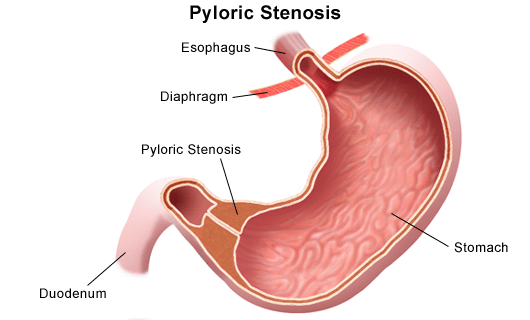 EPIDEMIOLOGIE :Environ 0,5-6/1000 naissances selon les lieux et ethniesApparaît entre 2-12 semaines de vie, pic entre 3-5 semaines et rare après 12 semaines de vie.FACTEURS DE RISQUE:Les garçons 4-5x plus que les fillesPremier né = risque x 1,8Frère ou sœur atteint = Risque x30 Mère atteinte = risque pour fils de 20% et 7% pour fillePère atteint = risque pour fils de 5% et 2,5% pour filleTabagisme maternel = risque x 2Alimentation au biberon = risque  Sonde d’alimentation transpyloriqueTraitement par érythromycine et azythromycine et possiblement clarithromycine: lors d’infection néonatale à germe atypique ou à travers le lait maternel (mais pas de risque augmenté si exposition anténatale à l’érythromycine).Syndromes :Smith-Lemli-Opitz: Retard de croissance, déficit intellectuel avec troubles comportementaux (traits autistiques, hyperactivité, auto-agression, troubles du sommeil).Cornelia de Lange: dysmorphie faciale très reconnaissable, déficit intellectuel de sévérité variable, important retard de croissance à début anténatal, anomalies des extrémités (oligodactylie, voire amputation plus sévère, brachy-métacarpie du premier métacarpien constante) et parfois de malformations associées (cardiaques, rénales...).Trisomie partielle du chromosome 9 ou 13, monosomie partielle du chromosome 18  etc.SIGNES ET SYMPTOMES:Mauvaise prise pondérale91% vomissements projeté post prandiaux non biliaires mais possiblement sanglants ET enfant qui réclame à manger juste après « hungry vomiter »Ad 92% de palpation d’une olive pylorique (VPP de 99% si présente) sur le bord externe du muscle rectus abdominal juste sous les côtes.Vision d’ondes péristaltiques (cf. vidéo)14% d’ictère associé = syndrome ictéro-pylorique (à bilirubine non conjuguée).Complications due aux vomissements :Déshydratation +/- acidose métabolique (lactates)Perte HCL +/- alcalose métabolique ou acidose hypo-chlorémiqueHyponatrémie, hypokaliémie (surtout si vomissements > 3 sem.)Présentations atypiques possible chez les prématurés avec des vomissements moins puissants, pas de d’appétit vorace, pas de péristaltisme et même pas dévdence à l'US, pas de péristatisme et mmoisn de vomissements’évidence à l'US. DIAGNOSTICS DIFFERENTIELS :SepsisRGOAllergie alimentaireInsuffisance surrénale aigue (mais font des acidoses hyper kaliémique)Gastroentérite à éosinophilesUlcère gastriqueHernie hiatale ou hernie diaphragmatiqueMaladie cardiaque congénitaleMaladie métabolique.Hypothyroïdie congénitaleLABO :Mesure des résidus gastriques après 3h de jeune => suspect si > 10 mlUltrason pour mesurer la longueur et l’épaisseur du pyloreEpaisseur > 3-4 mm avec sensibilité de 100% et spécificité de 99% pour SP.Longueur > 15-19 mm avec sensibilité de 100% et spécificité de 97% pour SP.Diamètre> 10-14 mmNB : pour les cas suspect « borderline », la répétition de l’US après quelques jours permet de poser le diagnostic.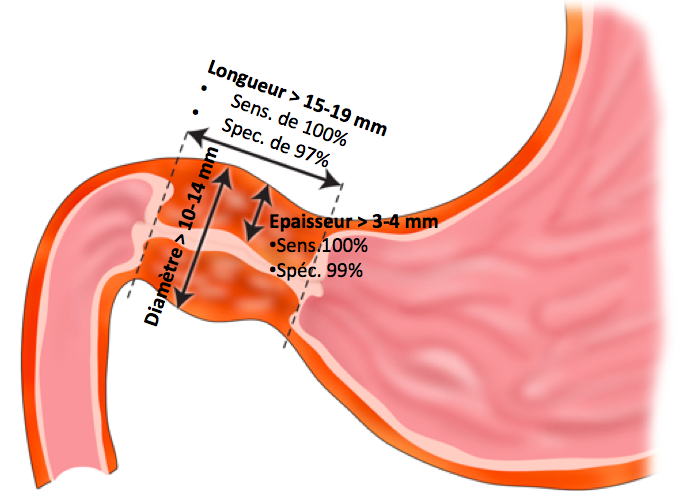 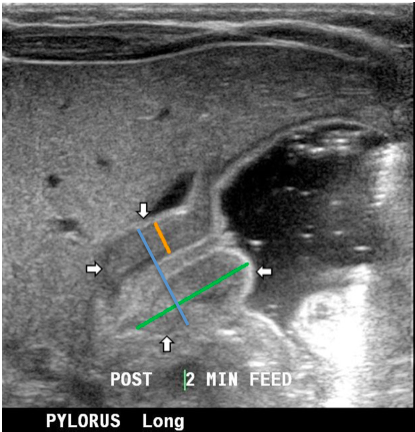 Le transit baryté (qui n’est pas dangereux en cas inhalation) permet de visualiser une image « en ficelle » correspondant au canal pylorique comprimé. 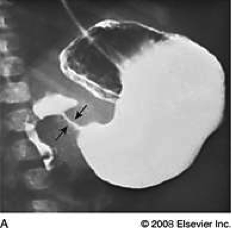 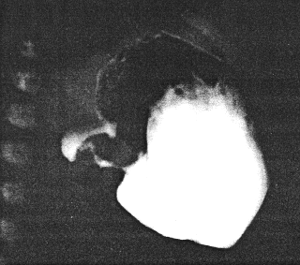 TRAITEMENT:Réhydratation IV.Correction des troubles électrolytiques.Traitement chirurgical par pylorotomie longitudinale par laparotomie.Dilatation au ballon.Traitement à réserver en cas d’impossibilité de traitement chirurgical : atropine jusqu’à l’arrêt des vomissements - effet notable dès 7 jours de traitement (75% de réussite contre 95% pour la chirurgie).